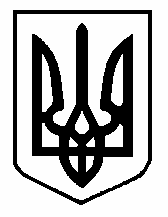 НАКАЗПО ГАННІВСЬКІЙ ЗАГАЛЬНООСВІТНІЙ ШКОЛІ І-ІІІ СТУПЕНІВПЕТРІВСЬКОЇ РАЙОННОЇ РАДИ КІРОВОГРАДСЬКОЇ ОБЛАСТІвід 26 березня 2019 року                                                                                                   № 67с.ГаннівкаПро результати вивчення системи роботи новопризначеного вчителя української мови та літературиСкаченко Лариси ВіталіївниЗгідно плану роботи школи та з метою проведення об’єктивного вивчення системи роботи новопризначеного вчителя в 2018/2019 навчальному році, протягом березня 2019 року було вивчено роботу вчителя української мови та літератури Іскрівської загальноосвітньої школи І-ІІІ ступенів, філії Ганнівської загальноосвітньої школи І-ІІІ ступенів Скаченко Л.В.Результати вивчення було узагальнено в довідці.Виходячи з вищезазначеногоНАКАЗУЮ:Взяти до відома довідку про результати вивчення системи роботи вчителя української мови та літератури СКАЧЕНКО Л.В. та розглянути на нараді при завідувачеві у квітні 2019 року (додаток).Вчителю української мови та літератури СКАЧЕНКО Л.В.:1) продовжувати роботу над забезпеченням належного методичного рівня викладання, застосовуючи ефективні методи та форми для розвитку творчих здібностей школярів;2) ефективно використовувати сучасні інформаційні технології щодо забезпечення диференційованого підходу та підвищення пізнавального інтересу учнів;3) урізноманітнювати форми позакласної роботи з предмету з метою підвищення пізнавального інтересу.4) покращити підготовку учнів школи до предметних олімпіад.                                   Контроль за виконанням даного наказу покласти на завідувача Іскрівської загальноосвітньої школи І-ІІІ ступенів, філії Ганнівської загальноосвітньої школи І-ІІІ ступенів ЯНИШИНА В.М.Директор школи                                                                               О.КанівецьЗ наказом ознайомлені:                                                                 В.Янишин                                                                                                         Л.Скаченко                                                              Додаток                                                                                                до наказу директора школи                                                                                            від 26.03.2019 року № 67Довідкапро вивчення системи роботи вчителя української мови та літератури Скаченко Л.В.Іскрівської загальноосвітньої школи І-ІІІ ступенів, філії Ганнівської загальноосвітньої школи І-ІІІ ступенівСкаченко Л.В - спеціаліст другої категорії, працює в Іскрівській школі перший рікВчитель обізнана зі структурою та вимогами навчальної програми, критеріями оцінювання навчальних досягнень учнів, методичними рекомендаціями щодо викладання предметів у поточному навчальному році.Календарне планування складено відповідно до вимог навчальних програм, якісно виконується навчальна програма щодо кількості проведених уроків та виконання всіх видів мовленнєвої діяльності. Аналіз поурочних планів засвідчує ретельність підготовки до уроків вчителів, чітко простежується системність у процесі навчання через застосування різних типів уроків: повторення, поглиблення, систематизацію, засвоєння знань, творче їх застосування на практиці, узагальнення, контроль і корекцію знань для формування комунікативних компетентностей учнів. У процесі викладання англійської мови вчитель ефективно використовує дидактичні та методичні принципи: комунікативної спрямованості навчання, ситуативності та тематичної організації навчання, урахування вікових особливостей учнів, взаємопов’язаного навчання, видів мовленнєвої діяльності, а саме аудіювання, говоріння, читання, письма. Вчитель вміло застосовує матеріал підручників, посібників, додаткової літератури. Характерною рисою уроків є  використання активних та інтерактивних прийомів, форм навчальної діяльності учнів. Пріоритет надається комунікативно спрямованим завданням, які забезпечують оволодіння мовою як засобом спілкування. Велика увага надається мовним вправам, що сприяють засвоєнню нормативного мовлення фонетично, лексично і граматично. Аналіз навчальних досягнень учнів  за І семестр з англійської мови показав  В ході проведення вивчення стану навченості учнів було виявлено, що учні мають достатній рівень підготовки Аналіз навчальних досягнень учнів  за І семестр української  мови в 10 класі показав, що  учні мають  достатній та високий рівень підготовки. Учні класу були  активними учасниками учнівських олімпіад та конкурсів з української мови.На підставі вищезазначеного  Скаченко Л.В..:1. Продовжувати роботу над забезпеченням належного методичного рівня викладання, застосовуючи ефективні методи та форми для розвитку творчих здібностей школярів.                                                             Постійно                                   2.Ефективно використовувати сучасні інформаційні технології щодо забезпечення диференційованого підходу та підвищення пізнавального інтересу учнів                                                                                                       Постійно3. Урізноманітнювати форми позакласної роботи з предмету з метою підвищення пізнавального інтересу.                                                             Постійно4. Покращити підготовку  учнів школи до  предметних олімпіад.                                   Завідувач філії                                                                                Янишин В.М.КласВчитель123456789101112Сер.б5Скаченко Л.В.1312127,77Скаченко Л.В.1468Скаченко Л.В.11317,710Скаченко Л.В.391529412Початковий Середній ДостатнійВисокий6153